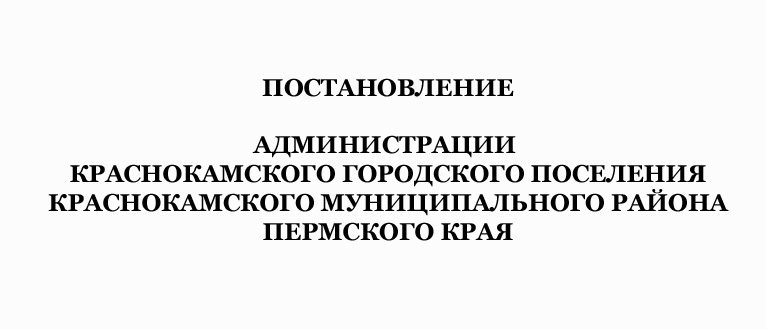 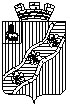 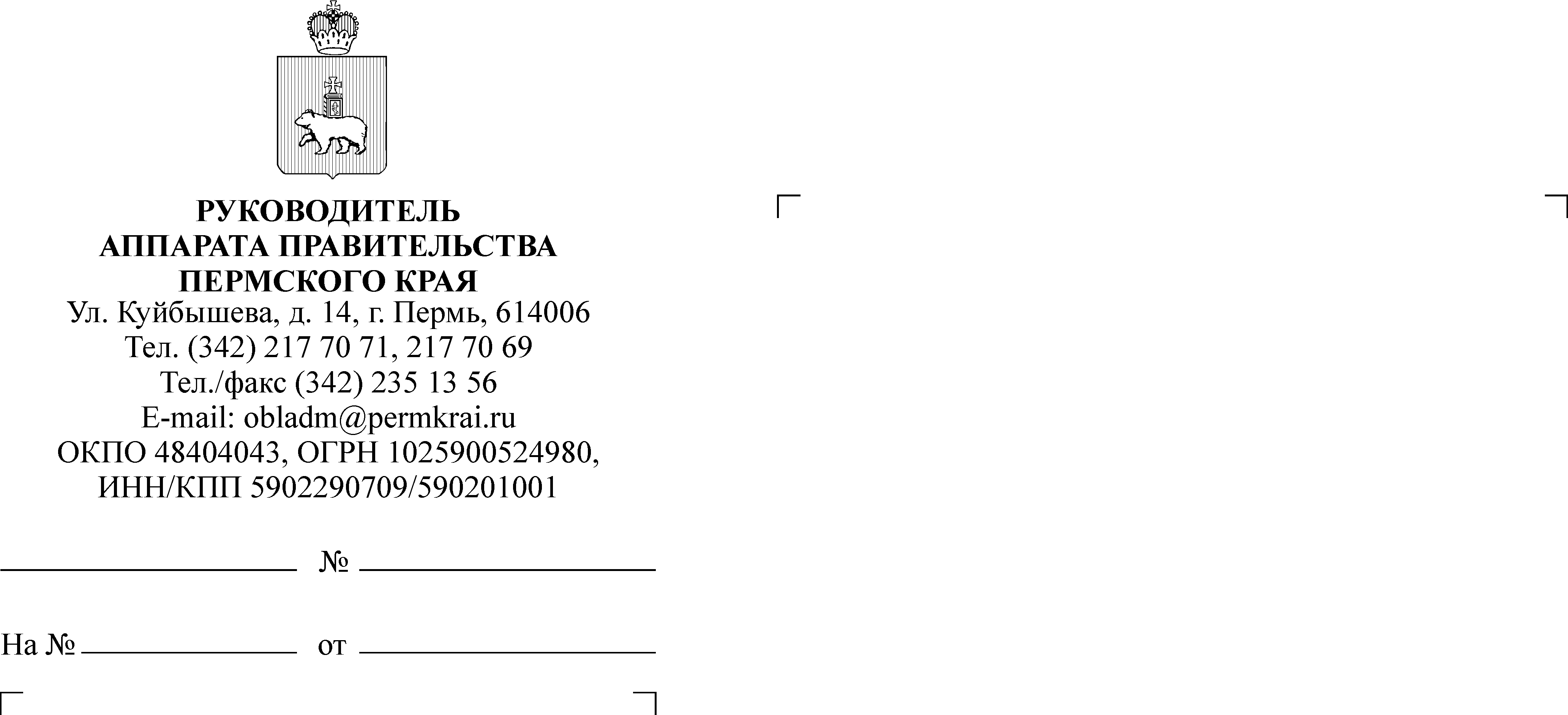 О внесении изменений в муниципальную программу «Создание благоприятных условий для реализации мероприятий в сферах молодежной политики, культуры и спорта на территории Краснокамского городского поселения», утвержденную                                                                                                                                                                                                                                  постановлением администрации                                                                            Краснокамского городского                                                                                          поселения от 10 марта 2016 г. № 199                                                                                              (в ред. постановлений администрации                                                                  Краснокамского городского поселения                                                                                        от 29 июня 2016г. № 675,                                                                                                               от 13 сентября 2016г. № 944, от 23 января                                                                                            2017 г. № 59, от 14 марта 2017 г. № 247,                                                                                                   от 30 июня  2017 г. № 710, от 27 октября                                                                                   2017 г. № 1 221, от 15 декабря 2017 г. № 1410,                                                                            от 17 апреля 2018 г. № 342, от 29 мая 2018 г. № 511,от 19 июля 2018 г. № 731)  В соответствии со статьей 179 Бюджетного кодекса Российской Федерации, Положением о бюджетном процессе в Краснокамском городском поселении, утверждённым решением Думы Краснокамского городского поселения от 13 ноября 2008 г. № 8, постановлениями администрации Краснокамского городского поселения от 18 июня 2014 г. № 452 «Об утверждении Порядка разработки, утверждения, реализации муниципальных программ на территории Краснокамского городского поселения», от 01 ноября 2017 г. № 1230 «Об утверждении перечня муниципальных программ Краснокамского городского поселения» Администрация постановляет:1. Внести изменения в муниципальную  программу «Создание благоприятных условий для реализации мероприятий в сферах молодежной политики, культуры и спорта на территории Краснокамского городского поселения», утвержденную Постановлением администрации Краснокамского городского поселения от 10 марта 2016 г. № 199 (в ред. от 29 июня 2016 г.         № 675, от 13 сентября 2016 г. № 944, от 23 января 2017 г. № 59, от 14 марта 2017 г. № 247, от 30 июня 2017 г. № 710, от 27 октября 2017 г. № 1221, от 15 декабря 2017 г. № 1410, от 17 апреля 2018 г. № 342, от 29 мая 2018 г. № 511, от 19 июля 2018 г. № 731):1.1. в паспорте муниципальной программы «Создание благоприятных условий для реализации мероприятий в сферах молодежной политики, культуры и спорта на территории Краснокамского городского поселения»  позицию:изложить в новой редакции:	1.2. пункт 5 «Ресурсное обеспечение МП» муниципальной программы «Создание благоприятных условий для реализации мероприятий в сферах молодежной политики, культуры и спорта на территории Краснокамского городского поселения» изложить в новой редакции:«Ресурсное обеспечение и прогнозная (справочная) оценка расходов обеспечения на реализацию программы в 2015-2020 гг. составляет общее финансирование программы  445 928,5 тыс.руб.,  в том числеиз средств местного бюджета 310 330,9 тыс. руб.2015 год – 61 831,3 тыс. руб.2016 год – 49 290,2 тыс. руб.2017 год – 50 140,2 тыс. руб.2018 год – 53 445,2тыс.руб.2019 год– 47 812,0 тыс.руб.2020 год– 47 812,0 тыс.руб.из внебюджетных средств 135 597,6  тыс. руб.2015 год – 23 576,7 тыс. руб.2016 год – 23 374,7 тыс. руб.2017 год – 25 321,2 тыс. руб.2018 год – 21 820,0 тыс. руб.2019 год – 20 740,0 тыс. руб.2020 год– 20 765,0 тыс.руб.	1.3.в паспорте подпрограммы 1 «Культура г.Краснокамска» муниципальной программы  «Создание благоприятных условий для реализации мероприятий в сферах молодежной политики, культуры и спорта на территории Краснокамского городского поселения» позицию:	изложить в новой редакции:	1.4. пункт 5 «Ресурсное обеспечение подпрограммы» подпрограммы «Культура г.Краснокамска» муниципальной программы  «Создание благоприятных условий для реализации мероприятий в сферах молодежной политики, культуры и спорта на территории Краснокамского городского поселения» изложить в новой редакции: «Ресурсное обеспечение и прогнозная (справочная) оценка расходов обеспечения на реализацию подпрограммы в 2015-2020 гг. составляет Общий объем средств на реализацию Муниципальной подпрограммы Всего 199 779,6 тыс. руб., в том числе: средства бюджета Краснокамского городского поселения 156 696,7  тыс. руб.2015 год- 32 192,9 тыс. руб.2016 год- 26 355,9 тыс. руб.2017 год- 24 786,3 тыс. руб.2018 год – 25 038,8 тыс. руб.2019 год – 24 111,4 тыс. руб.2020 год – 24 111,4 тыс. руб.внебюджетные средства 43 182,9 тыс. руб. 2015 год – 7 107,5 тыс. руб.2016 год – 6 939,2 тыс. руб.2017 год –  8 411,2 тыс. руб.2018 год – 7 620,0 тыс. руб.2019 год – 6 540,0 тыс. руб.2020 год – 6 565,0 тыс. руб.1.5.  в паспорте подпрограммы 4 «Приведение в нормативное состояние объектов социальной сферы» муниципальной программы  «Создание благоприятных условий для реализации мероприятий в сферах молодежной политики, культуры и спорта на территории Краснокамского городского поселения» позицию:	изложить в новой редакции:1.6. пункт 5 «Ресурсное обеспечение подпрограммы» подпрограммы «Приведение в нормативное состояние объектов социальной сферы» муниципальной программы  «Создание благоприятных условий для реализации мероприятий в сферах молодежной политики, культуры и спорта на территории Краснокамского городского поселения» изложить в новой редакции: 	«Ресурсное обеспечение и прогнозная (справочная) оценка расходов обеспечения на реализацию подпрограммы  2015-2020 гг. составляет 6 774,7 тыс. рублей.В ходе исполнения муниципальной подпрограммы будет производиться корректировка параметров и ежегодных планов ее реализации в рамках бюджетного процесса, с учетом тенденций демографического и социально-экономического развития города».1.7. Приложение № 6 к муниципальной программе «Создание благоприятных условий для реализации мероприятий в сферах молодежной политики, культуры и спорта на территории Краснокамского городского поселения» «Направления и объемы финансирования МП» изложить в новой редакции согласно приложению к настоящему постановлению (Приложение 1).2. Опубликовать постановление в Официальном бюллетене органов местного самоуправления муниципального образования Краснокамского городского поселения, разместить на официальном сайте администрации Краснокамского городского поселения.3.  Контроль за исполнением постановления возложить на заместителя главы администрации Краснокамского городского поселения  Н.В.Згоржельскую.Глава городского поселения – глава администрации Краснокамскогогородского поселения                                                           Ю.А.Потапова                        Объемы и источники финансирования МП по годам реализации (тыс. руб.)  Общее финансирование программы составляет            444 826,5 тыс. руб.в том числеиз средств местного бюджета 309 228,9 тыс. руб.2015 год – 61 831,3 тыс. руб.2016 год – 49 290,2 тыс. руб.2017 год – 50 140,2 тыс. руб.2018 год – 52 343,2 тыс.руб.2019 год– 47 812,0 тыс.руб.2020 год– 47 812,0 тыс.руб.из внебюджетных средств 135 597,6 тыс. руб.2015 год – 23 576,7 тыс. руб.2016 год – 23 374,7 тыс. руб.2017 год – 25 321,2 тыс. руб.2018 год – 21 820,0 тыс. руб.2019 год – 20 740,0 тыс. руб.2020 год – 20 765,0 тыс. руб.Объемы и источники финансирования МП по годам реализации (тыс. руб.)  Общее финансирование программы составляет            445 928,5 тыс. руб.в том числеиз средств местного бюджета 310 330,9 тыс. руб.2015 год – 61 831,3 тыс. руб.2016 год – 49 290,2 тыс. руб.2017 год – 50 140,2 тыс. руб.2018 год – 53 445,2 тыс.руб.2019 год– 47 812,0 тыс.руб.2020 год– 47 812,0 тыс.руб.из внебюджетных средств 135 597,6 тыс. руб.2015 год – 23 576,7 тыс. руб.2016 год – 23 374,7 тыс. руб.2017 год – 25 321,2 тыс. руб.2018 год – 21 820,0 тыс. руб.2019 год – 20 740,0 тыс. руб.2020 год – 20 765,0 тыс. руб.Объемы и источники финансирования подпрограммы по годам реализации (тыс. руб.)  Всего 199 079,6 тыс. руб., в том числе: средства бюджета Краснокамского городского поселения 155 896,7  тыс. руб.2015 год – 32 192,9 тыс. руб.2016 год – 26 355,9 тыс. руб.2017 год – 24 786,3  тыс. руб.2018 год  – 24 338,8тыс.руб.2019 год  – 24 111,4 тыс.руб.2020 год  – 24 111,4 тыс.руб.внебюджетные средства 43 182,9 тыс. руб. 2015 год – 7 107,5 тыс. руб.2016 год – 6 939,2 тыс. руб.2017 год –  8 411,2 тыс. руб.2018 год – 7 620,0 тыс. руб.2019 год – 6 540,0 тыс. руб.2020 год  – 6 565,0 тыс. руб.Объемы и источники финансирования подпрограммы по годам реализации (тыс. руб.)  Всего 199 779,6 тыс. руб., в том числе: средства бюджета Краснокамского городского поселения 156 696,7  тыс. руб.2015 год – 32 192,9 тыс. руб.2016 год – 26 355,9 тыс. руб.2017 год – 24 786,3  тыс. руб.2018 год  – 25 038,8тыс.руб.2019 год  – 24 111,4 тыс.руб.2020 год  – 24 111,4 тыс.руб.внебюджетные средства 43 182,9 тыс. руб. 2015 год – 7 107,5 тыс. руб.2016 год – 6 939,2 тыс. руб.2017 год –  8 411,2 тыс. руб.2018 год – 7 620,0 тыс. руб.2019 год – 6 540,0 тыс. руб.2020 год  – 6 565,0 тыс. руб.Объемы и источники финансирования подпрограммы по годам реализации (тыс. руб.)  Всего 6 372,7 тыс. руб., в том числе: средства бюджета Краснокамского городского поселения 6 372,7  тыс. руб.2015 год - 3 001,3 тыс. руб.2016 год - 540,0 тыс. руб.2017 год – 891,6  тыс. руб.2018 год  – 1 939,8  тыс. руб.2019 год  – 0,0  тыс. руб.2020 год  – 0,0  тыс. руб.Объемы и источники финансирования подпрограммы по годам реализации (тыс. руб.)  Всего 6 774,7 тыс. руб., в том числе: средства бюджета Краснокамского городского поселения 6 774,7  тыс. руб.2015 год - 3 001,3 тыс. руб.2016 год - 540,0 тыс. руб.2017 год – 891,6  тыс. руб.2018 год  – 2 341,8  тыс. руб.2019 год  – 0,0  тыс. руб.2020 год  – 0,0  тыс. руб.Источник финансированияРасходы (тыс.руб.)Расходы (тыс.руб.)Расходы (тыс.руб.)Расходы (тыс.руб.)Расходы (тыс.руб.)Расходы (тыс.руб.)Расходы (тыс.руб.)Источник финансирования201520162017201820192020ИтогоБюджет Краснокамского городского поселения3 001,3540,0891,62 341,8006 774,7